EXERCICI 7: CONCLUSIONS I PROPOSTESMitjançant les valoracions realitzades a l’exercici anterior, utilitzeu aquesta taula per respondre cadascuna de les preguntes d’avaluació. A més, si de la valoració se’n poden derivar possibles mesures correctores o propostes de millora, haureu de concretar-les, tenint en compte la seva viabilitat.Es recomable la realització d’una reunió de contrast de l’equip de joventut per validar aquest treball.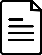 PREGUNTA D’AVALUACIÓRESPOSTA I PROPOSTA DE MILLORA